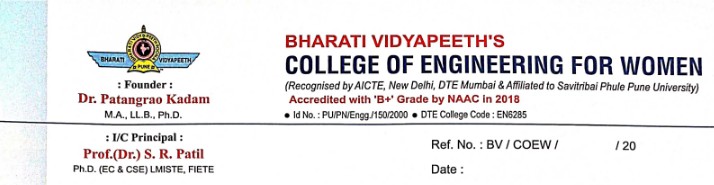 NAAC SSR CYCLE- 26.5.1_1 LINKSSr. No.ParticularsSupporting Documents1.Academic Calendar 2018-19View File2.Academic Calendar 2019-20View File3.Academic Calendar 2020-21View File4.Academic Calendar 2021-22View File5.Academic Calendar 2022-23View File6.SDOView File7.NSSView File8.Sports & Gymkhana View File9.Magazine View File